第5章財産・契約について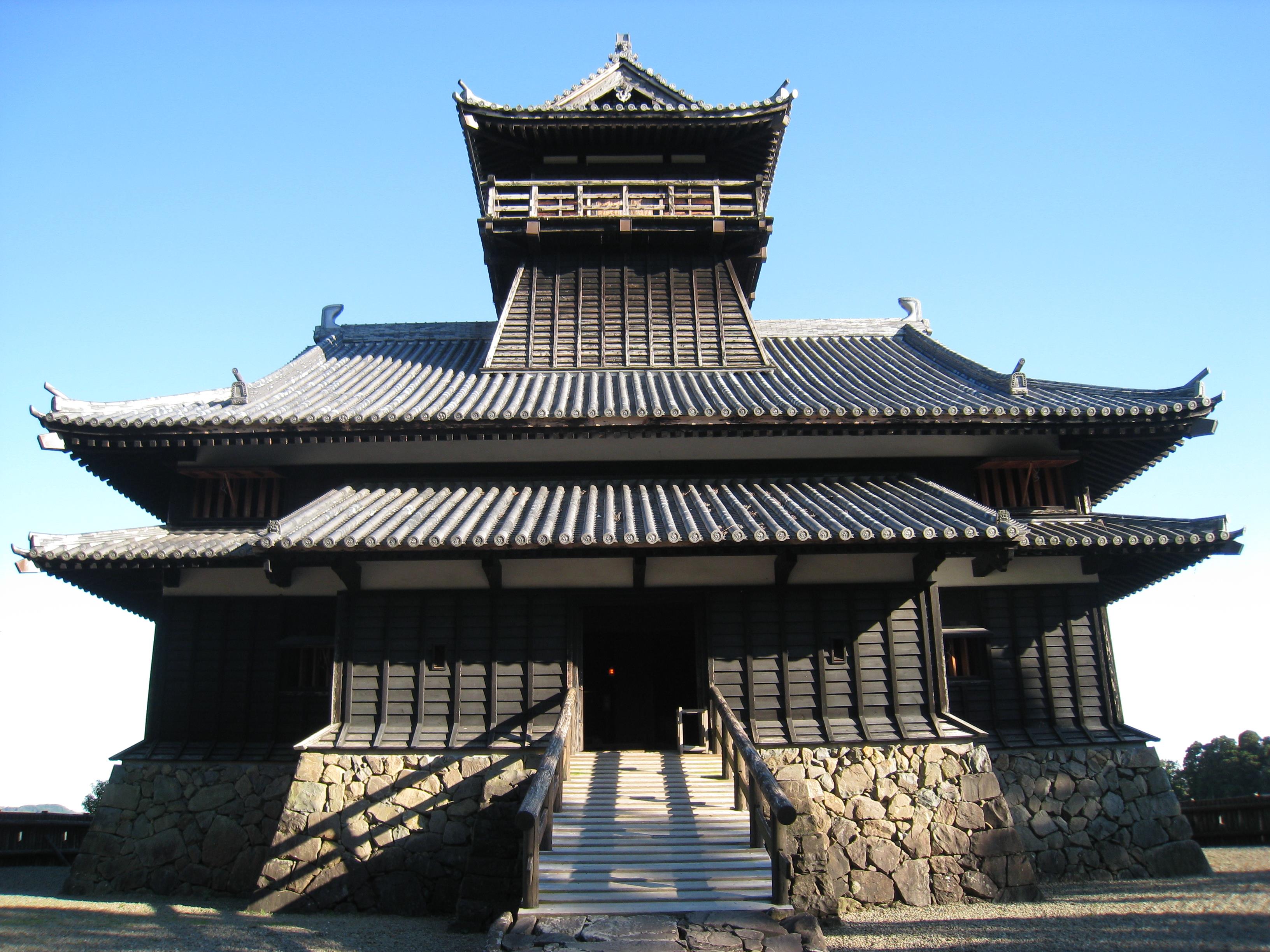 預貯金等の資産借入金・保険・契約等　